BookDate ReadFun Facts We LearnedA Year on the Farm by Holly Dufeck 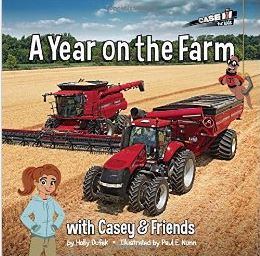 Curious George: Farm to Table by H.A. Rey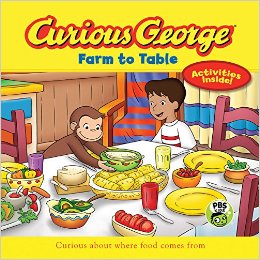 Diary of a Farmer by Angela Royston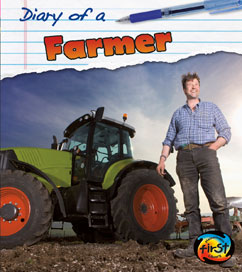 How did that get in my Lunchbox? By Chris Butterworth 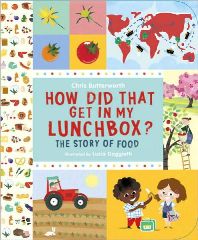 